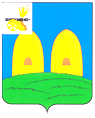 ГЛАВАМУНИЦИПАЛЬНОГО ОБРАЗОВАНИЯРОСЛАВЛЬСКОЕ ГОРОДСКОЕ ПОСЕЛЕНИЕРОСЛАВЛЬСКОГО РАЙОНА СМОЛЕНСКОЙ ОБЛАСТИП О С Т А Н О В Л Е Н И Е от  5 мая  2016 года  № 2О  проведении публичных слушаний по обсуждению  отчета об исполнении бюджета Рославльского городского поселения Рославльского района Смоленской области за 2015 год  	В целях обнародования и обсуждения отчета об исполнении бюджета Рославльского городского поселения Рославльского района Смоленской области за 2015  год, руководствуясь Федеральным законом от 06.10.2003  № 131-ФЗ «Об общих принципах организации  местного самоуправления в Российской Федерации», Уставом Рославльского городского поселения Рославльского района Смоленской области, Положением о порядке организации и проведении публичных слушаний в Рославльском городском поселении Рославльского района Смоленской области, утвержденным решением  Совета депутатов от 21.02.2006         № 19,   п о с т а н о в л я ю:1. Провести публичные слушания  по обсуждению  отчета об исполнении бюджета Рославльского городского поселения Рославльского района Смоленской области за 2015 год  (далее – публичные слушания).2. Назначить дату проведения   публичных слушаний на  19 мая  2016 года в 16 час. 00 мин.  в актовом зале  по адресу: г. Рославль,  пл. Ленина, дом № 1.       3. Утвердить прилагаемый состав организационного комитета для осуществления организации публичных слушаний.4. Предложения по отчету об исполнении бюджета  Рославльского городского поселения Рославльского района Смоленской области  за 2015 год направлять в Совет депутатов Рославльского городского поселения Рославльского района Смоленской области  до 18 мая 2015 года по адресу: г. Рославль, улица Заслонова, дом № 2, каб. № 15.       5. Организационному комитету разместить   данное  постановление и отчет об исполнении бюджета Рославльского городского поселения Рославльского района Смоленской области за 2015 год в газете «Рославльская правда» и  на официальном  сайте Администрации муниципального образования «Рославльский район» Смоленской области (http://www.roslavl.ru)    для ознакомления населения.6. Контроль за исполнением  постановления оставляю за собой.                                                                                                                        Ф.М. БадакПриложение к постановлению Главы муниципального образования Рославльское городское поселение Рославльского района Смоленской области                                                                        от 5 мая  2016 года № 2Состав организационного комитета для осуществления организации публичных слушаний  по  обсуждению отчета об исполнении бюджета Рославльского городского поселения Рославльского района Смоленской области за 2015 годФ.М. Бадак – Глава муниципального образования Рославльское городское поселение Рославльского района Смоленской области, председатель организационного комитета;Н.В. Гаращенко - начальник юридического отдела Администрации муниципального образования «Рославльский район» Смоленской области  (по согласованию),  секретарь организационного комитета.Члены организационного комитета:Н.В. Матюхова  – начальник Финансового управления Администрации муниципального образования «Рославльский район» Смоленской области                   (по согласованию);Т.Ф. Миронова – заместитель начальника Финансового управления Администрации муниципального образования «Рославльский район» Смоленской области (по согласованию);А.Н. Шарпов – заместитель Главы муниципального образования Рославльское городское поселение Рославльского района Смоленской области;А.М. Горшков – председатель постоянной комиссии Совета депутатов по бюджету, финансовой и налоговой политике, по вопросам муниципального имущества;А.В. Борщевский – депутат Совета депутатов Рославльского городского поселения Рославльского района Смоленской области.